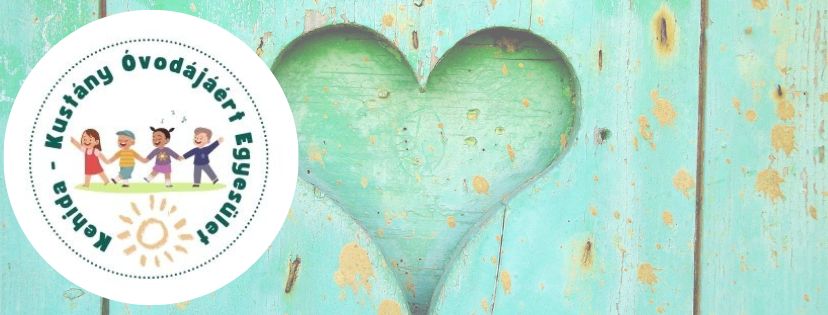 Kérjük, hogy adója 1 % -ával támogassa a Kehidakustányi Deák Ferenc Napköziotthonos Óvoda Egyesületét!Kedves Nénik, Bácsik!Kérjük, hogy támogassák ovinkat és bölcsinket! Sok mindent ennek köszönhetünk: a kisgyermeknevelőnk és az óvónénik képzéseit, melyen tanultakból mindennap megosztanak velünk valami újat! A jutalomkönyveket, a ballagók ajándékait, a kézműves táborban használt alapanyagokat! Támogatásukat, felajánlásaikat előre is hálás szívvel fogadjuk- a gyerekek nevében- melyből festéket fogunk vásárolni és az udvari játékaink és az aszfalt fog megújulni!EGYESÜLETÜNK ADÓSZÁMA: 18966400-1-20